Главному техническому инспектору труда Ганчурину В.А.Уважаемый Владислав Андреевич!	В ответ на представление об устранении выявленных нарушений № 05 от 12.03.2015 года направляем Вам отчет об исполнении представления об устранении выявленных нарушений.Директор гимназии						Н.В. Медведь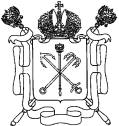 Правительство Санкт-ПетербургаКОМИТЕТ ПО ОБРАЗОВАНИЮГосударственное бюджетное общеобразовательное учреждениегимназия № 498Невского района Санкт-Петербургаул. Новоселов,21  Санкт-Петербург, 193079                              Телефон/факс: (812) 446-18-57№ п\пВыявленные нарушенияПроведенные мероприятия по устранению выявленных нарушенийОтметка об исполнении предписания1.Журнал инструктажа на рабочем месте для МОП не соответствует нормативным требованиям (Приложение 6, ГОСТ 12.0.004-90)Журнал инструктажа на рабочем месте для МОП приведен в соответствие с нормативными требованиями24.03.20152.Работники не ознакомлены с результатами аттестации рабочих мест по условиям труда (п. 43 Порядка проведения аттестации рабочх мест по условиям труда. Приложение к приказу Минздравсоцразвития России от 26 апреля 2011 г. № 342н).Проведено мероприятие по ознакомлению работников с результатами аттестации рабочих мест по условиям труда24.03.20153.При расследовании несчастных случаях с обучающимися в Актах Н-2 в п. 14 не указывается необходимость проведения внепланового инструктажа с лицами допустившими нарушения правил охраны труда и техники безопасности при несчастных случаях с обучающимися, нет отметок  о проведении внепланового инструктажа журнале инструктажа на рабочем месте (Положение о расследовании и учете несчастных случаев с учащейся молодежью и воспитанниками в системе Гособразования СССР, Приказ Госкомитета СССР по народному образованию от 01.10.1990 г. № 639; п.2.1.6. Порядка обучения по охране труда и проверки знаний требований охраны труда работников организаций.Поостановление Минтруда и минобразования РФ от 13.01.2003 г. № 1/29; п. 7.4.3. ГОСТ 12.0.004-90).В акты Н-2 в п. 14 внесена информация о проведении внепланового инструктажа с лицами, допустившими нарушения правил охраны труда и техники безопасности при несчастных случаях с обучающимися.25.03.2015